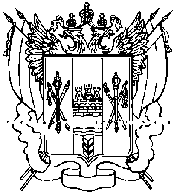 РОСТОВСКАЯ ОБЛАСТЬРЕМОНТНЕНСКИЙ РАЙОНАДМИНИСТРАЦИЯ КИЕВСКОГО СЕЛЬСКОГО ПОСЕЛЕНИЯОб утверждении Положения о порядке проведения антикоррупционной экспертизы нормативных правовых актов Администрации Киевского сельского поселения и их проектовВ соответствии с пунктом 3 части 1 статьи 3 Федерального закона от 17.07.2009 № 172-ФЗ «Об антикоррупционной экспертизе нормативных правовых актов и проектов нормативных правовых актов» ПОСТАНОВЛЯЮ:1. Утвердить Положение о порядке проведения антикоррупционной экспертизы нормативных правовых актов Администрации Киевского сельского поселения и их проектов согласно приложению.2. Настоящее постановление вступает в силу со дня его официального опубликования.3. Контроль за исполнением настоящего постановления оставляю за собой.Приложениек постановлению АдминистрацииКиевского сельского поселенияот 12.07.2012  № 59ПОЛОЖЕНИЕо порядке проведения антикоррупционной экспертизы нормативных правовых актов Администрации Киевского сельского поселения и их проектов1. Общие положения1.1. Настоящее Положение в соответствии с Федеральным законом от 25.12.2008 № 273-ФЗ «О противодействии коррупции», Федеральным законом от 17.07.2009 № 172-ФЗ «Об антикоррупционной экспертизе нормативных правовых актов и проектов нормативных правовых актов», Областным законом от 12.05.2009 № 218-ЗС «О противодействии коррупции в Ростовской области» устанавливает порядок проведения антикоррупционной экспертизы действующих нормативных правовых актов и проектов нормативных правовых актов Администрации Киевского сельского поселения (далее – Администрация) в целях выявления в них коррупциогенных факторов и их последующего устранения.1.2. Антикоррупционная экспертиза действующих нормативных правовых актов и проектов нормативных правовых актов Администрации (далее – проекты) проводится работником Администрации, отвечающим в соответствии с должностной инструкцией за правовую работу в Администрации (далее – специалист по правовой работе).Специалист по правовой работе проводит антикоррупционную экспертизу в соответствии с Методикой проведения антикоррупционной экспертизы нормативных правовых актов и проектов нормативных правовых актов, утвержденной постановлением Правительства Российской Федерации от 26.02.2010 № 96 «Об антикоррупционной экспертизе нормативных правовых актов и проектов нормативных правовых актов» (далее – Методика).1.3. Антикоррупционная экспертиза нормативных правовых актов Администрации, срок действия которых истек, а также признанных утратившими силу (отмененных), не проводится.2. Порядок проведения антикоррупционной экспертизы проектов 2.1. При подготовке проекта работниками Администрации, являющимися разработчиками проекта (далее – разработчики проекта), в целях избежания включения в него коррупциогенных факторов используется Методика.2.2. Проект, завизированный всеми заинтересованными работниками Администрации, направляется разработчиками проекта специалисту по правовой работе для проведения правовой и антикоррупционной экспертизы проекта.2.3. В случае выявления в проекте коррупциогенных факторов специалист по правовой работе в течение 2 рабочих дней с даты окончания приема заключений по результатам независимой антикоррупционной экспертизы, проводимой в порядке, установленном разделом 4 настоящего Положения, готовит заключение по результатам проведения антикоррупционной экспертизы, в котором отражаются указанные факторы, по форме в соответствии с приложением к настоящему Положению.В заключении специалиста по правовой работе также отражаются коррупциогенные факторы, выявленные при проведении независимой антикоррупционной экспертизы, со ссылками на соответствующие заключения, поступившие в Администрацию в соответствии с разделом 4 настоящего Положения.Заключение специалиста по правовой работе направляется Главе Киевского сельского поселения для рассмотрения и принятия решения об устранении выявленных при проведении антикоррупционной экспертизы проекта коррупциогенных факторов.2.4. Коррупциогенные факторы, выявленные при проведении антикоррупционной экспертизы проекта, устраняются разработчиками проекта.2.5. После устранения выявленных при проведении антикоррупционной экспертизы проекта коррупциогенных факторов проект направляется специалисту по правовой работе для проведения повторной антикоррупционной экспертизы и размещается на официальном сайте Администрации в сети «Интернет» (далее – сайт) в порядке, установленном в пункте 4.2 настоящего Положения.2.6. В случае отсутствия в проекте коррупциогенных факторов по итогам проведения антикоррупционной экспертизы проект визируется специалистом по правовой работе с указанием, что коррупциогенные факторы в проекте не выявлены.3. Порядок проведения антикоррупционной экспертизы действующих нормативных правовых актов Администрации3.1. Работники Администрации ведут постоянный мониторинг применения действующих нормативных правовых актов Администрации для выявления в них коррупциогенных факторов в соответствии с Методикой.3.2. В случае обнаружения в проверяемых нормативных правовых актах Администрации коррупциогенных факторов работник Администрации в этот же день направляет указанные нормативные правовые акты с мотивированным запросом специалисту по правовой работе для проведения антикоррупционной экспертизы.3.3. В случае отсутствия коррупциогенных факторов в нормативном правовом акте Администрации, представленном специалисту по правовой работе на антикоррупционную экспертизу, специалист по правовой работе готовит соответствующее заключение.Указанное заключение направляется работнику Администрации, направившему мотивированный запрос.3.4. В случае выявления в нормативных правовых актах Администрации коррупциогенных факторов специалист по правовой работе готовит заключение, в котором отражаются указанные факторы.Указанное заключение направляется Главе Киевского сельского поселения для рассмотрения и принятия решения о признании утратившим силу (отмене) нормативного правового акта Администрации или внесения в него соответствующих изменений.3.5. Подготовка проекта о признании утратившим силу (отмене) или внесении соответствующих изменений в нормативный правовой акт Администрации, в результате проведения антикоррупционной экспертизы которого выявлены коррупциогенные факторы, осуществляется работником Администрации, к компетенции которого относятся вопросы, регулируемые данным нормативным правовым актом.3.6. Проведение антикоррупционной экспертизы проекта изменений в нормативный правовой акт Администрации, в результате проведения антикоррупционной экспертизы которого выявлены коррупциогенные факторы, осуществляется в соответствии с разделом 2 настоящего Положения.4. Независимая антикоррупционная экспертиза нормативных правовых актов Администрации и их проектов4.1. Юридическими лицами и физическими лицами, аккредитованными Министерством юстиции Российской Федерации в качестве независимых экспертов в соответствии с постановлением Правительства Российской Федерации от 26.02.2010 № 96 «Об антикоррупционной экспертизе нормативных правовых актов и проектов нормативных правовых актов», может проводиться независимая антикоррупционная экспертиза нормативных правовых актов Администрации и их проектов (далее – независимая антикоррупционная экспертиза).4.2. Разработчики проекта в день направления его на согласование (визирование) заинтересованным работникам Администрации также направляют работнику Администрации, ответственному за размещение информации о работе Администрации на сайте, заявку на размещение на сайте проекта и информационного сообщения к проекту. В информационном сообщении к проекту необходимо указать дату начала и дату окончания приема заключений по результатам независимой антикоррупционной экспертизы, а также адрес электронной почты Администрации, на который необходимо предварительно направлять указанные заключения.Срок, устанавливаемый для приема заключений по результатам независимой антикоррупционной экспертизы, не может быть менее 3 рабочих дней.4.3. Работник Администрации, размещающий информацию о работе Администрации на сайте, в этот же день размещает на сайте проект и указанное информационное сообщение.По истечении срока проведения независимой экспертизы проект может быть удален с сайта.4.4. В отношении проектов, содержащих сведения, составляющие государственную тайну, или сведения конфиденциального характера, независимая антикоррупционная экспертиза не проводится. Такие акты не подлежат размещению на сайте.4.5. Независимая антикоррупционная экспертиза проводится аккредитованными Министерством юстиции Российской Федерации юридическими и физическими лицами в инициативном порядке за счет собственных средств.4.6. Независимыми экспертами не могут являться юридические и физические лица, принимавшие участие в подготовке проекта, а также учреждения, находящиеся в ведении Администрации.4.7. Экспертное заключение направляется независимыми экспертами в Администрацию по почте или курьерским способом либо в виде электронного документа.С целью соблюдения срока, установленного пунктом 4.2 настоящего Положения, во избежание ситуации, когда проект будет утвержден (принят) до поступления заключения по результатам независимой антикоррупционной экспертизы, независимые эксперты предварительно направляют свое заключение в виде электронного документа на адрес электронный почты, указанный в извещении, в пределах указанного срока. О направлении заключения в виде электронного документа независимыми экспертами указывается в сопроводительном письме с указанием адреса электронной почты, на которое направлялось заключение, и даты направления.4.8. В случае поступления заключения независимого эксперта в электронном виде работник Администрации, ответственный за размещение информации о работе Администрации сайте, информирует об этом разработчиков проекта и специалиста по правовой работе с приложением такого заключения на бумажном носителе, а также передает им такое заключение в электронном виде.В случае непоступления заключения независимых экспертов по истечении срока, установленного для приема заключений по результатам независимой антикоррупционной экспертизы, работник Администрации, ответственный за размещение информации о работе Администрации на сайте, информирует об этом разработчиков проекта и специалиста по правовой работе.4.9. Заключение по результатам независимой антикоррупционной экспертизы носит рекомендательный характер.4.10. Заключение по результатам независимой антикоррупционной экспертизы подлежит рассмотрению разработчиками проекта совместно со специалистом по правовой работе.4.11. В случае согласия с выводами либо с частью выводов, содержащихся в заключении по результатам независимой антикоррупционной экспертизы, положения проекта, способствующие созданию условий для проявления коррупции, устраняются на стадии доработки разработчиками проекта.4.12. В случае несогласия разработчика проекта с результатами независимой антикоррупционной экспертизы вопрос выносится на рассмотрение Главы Киевского сельского поселения. Разработчик проекта по согласованию со специалистом по правовой работе в течение 2 дней с момента окончания срока, установленного для приема экспертных заключений независимой антикоррупционной экспертизы, направляет докладную записку Главе Киевского сельского поселения с мотивированным обоснованием своего несогласия с выводами, содержащимися в заключениях независимых экспертов, и прикладывает проект, заключения и иные необходимые документы.4.13. Глава Киевского сельского поселения рассматривает поступившие материалы в течение 2 рабочих дней с момента поступления докладной записки, указанной в пункте 4.12 настоящего Положения, и принимает одно из следующих решений:4.13.1. О признании выводов или части выводов, содержащихся в заключениях по результатам независимой антикоррупционной экспертизы о наличии в проекте признаков коррупциогенности, обоснованными и направлении проекта его разработчикам для устранения коррупционных факторов.4.13.2. О признании выводов, содержащихся в заключениях по результатам независимой антикоррупционной экспертизы о наличии в проекте признаков коррупциогенности, необоснованными и направлении проекта на согласование в представленной редакции.4.14. В тридцатидневный срок с момента поступления заключения от независимого эксперта разработчики проекта направляют ему мотивированный ответ, согласованный со специалистом по правовой работе.4.15. В случае поступления в Администрацию заключений по результатам независимой антикоррупционной экспертизы действующих нормативных правовых актов Администрации, они в этот же рабочий день передаются работникам Администрации, разработавшим данный правовой акт, и специалисту по правовой работе для рассмотрения в порядке, установленном пунктами 4.10 – 4.14 настоящего Положения.Приложениек Положению о порядке проведения антикоррупционной экспертизы нормативных правовых актов Администрации Киевскогосельского поселения и их проектовФОРМАзаключения по результатам проведения антикоррупционной экспертизыЗАКЛЮЧЕНИЕпо результатам проведения антикоррупционной экспертизы(реквизиты муниципального правового акта либо наименование проекта правового акта)Администрацией Киевского сельского поселения в соответствии с частями 3 и 4 статьи 3 Федерального закона от 17.07.2009 № 172-ФЗ «Об антикоррупционной экспертизе нормативных правовых актов и проектов нормативных правовых актов», статьей 6 Федерального закона от 25.12.2008 № 273-ФЗ «О противодействии коррупции» и пунктом 1.2 Положения о порядке проведения антикоррупционной экспертизы нормативных правовых актов Администрации Киевского сельского поселения и их проектов ___________________________________________________________________________________(реквизиты муниципального правового акта либо наименование проекта правового акта)в целях выявления в нем коррупциогенных факторов и их последующего устранения.Вариант 1:В представленном(реквизиты муниципального правового акта либо наименование проекта правового акта)коррупциогенные факторы не выявлены.Вариант 2:В представленном(реквизиты муниципального правового акта либо наименование проекта правового акта)выявлены следующие коррупциогенные факторы :1. ________________________________________________________________________________2. ________________________________________________________________________________…________________________________________________________________________________В целях устранения выявленных коррупциогенных факторов предлагается
(указывается способ устранения коррупциогенных факторов: исключение из текста документа, изложение его в другой редакции, внесение иных изменений в текст рассматриваемого документа либо в иной документ или иной способ)12.07.2012№ 59с.КиевкаГлава Киевскогосельского поселения                   В.Г.Блохина    Главе Киевского сельского поселения_____________________________________________________(Ф.И.О.)_____________________________________________________(Ф.И.О., должность работника Администрации)(наименование должности)(подпись)(инициалы, фамилия)